МУНИЦИПАЛЬНОЕ БЮДЖЕТНОЕ ДОШКОЛЬНОЕ  ОБРАЗОВАТЕЛЬНОЕ     УЧРЕЖДЕНИЕ«ДЕТСКИЙ САД «СОКОЛЕНОК» с.КАРАНАЙАУЛ»   АДМИНИСТРАЦИЯ МР «КАЯКЕНТСКИЙ РАЙОН»                                                                                                                           368563. РД.с.Каранайаул ул. Буйнакского 1          тел.8-963-409-71-56                                                                                                                                                                                     муниципального  профессионального  конкурса«Воспитатель года – 2021» 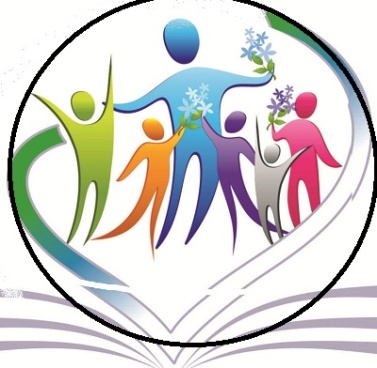 Ессе на тему «Миссия педагога дошкольной образовательной организации» Воспитатель Агаева Каипханум Гасановна«Воспитатель — это волшебник, который открываетдетям дверь в мир взрослых. И от того, что знает и умеет воспитатель, зависит и то, чему и как он научит своих воспитанников».  К. Гельвеций Я  Агаева Каипханум Гасановна воспитатель МБДОУ «Детский сад» Соколенок « с.Каранайаул»  Мой общий  стаж работы 7 лет, из них шесть лет   я проработала помощником  воспитателя с 2020 года  я перевелась работать  воспитателем в этом же учереждение .   . Моя  мама явилась для меня ярким примером человека, преданного делу воспитания подрастающего поколения. Она 35 лет проработала в детском саду  воспитателем. Я видела сколько сил и энергии она отдавала работе с каждым воспитанником, заботе о его комфорте и развитии. Еще в детстве я, как и многие, мечтала быть похожей на маму, приходила к ней на работу. Наблюдая за маминой работой, и я захотела быть обласканной любовью детских сердец.  Поэтому желание стать педагогом у меня появилось ещё в школьные годы. И этому также способствовали умные, добрые, любящие детей мои учителя, компетентные в своей профессии. И вот я приблизилась к осуществлению своей мечты – поступила в Белгородский педагогический колледж. Получила образование учитель начальных классов. Но судьба привела меня работать в детский сад, и я этому очень рада. Мой путь  к профессии воспитателя был  совсем недолгим. Начав с должности нянечки, я с усердием растила в себе любовь и терпение к этим искренним и честным человечкам, с уникальными особенностями, неповторимыми характерами. Работая в должности помощника воспитателя участвовала в разных  мероприятиях внутри  детского  сада ,а  также 2018 приняла участие в  муниципальном конкурсе «Лучший помощник воспитателя -2018.» где заняла 2 место .  Но время шло, и я училась у опытных педагогов нелегкому мастерству .затем по воле судьбы стала воспитателем детского сада. За годы работы в детском саду я всё больше понимаю, как мне важна и дорога эта профессия.   .Во всём хочется дойти до самой сути, совершать открытия и схватывать нить событий. Я с радостью иду на работу, и получаю удовольствие от общения с детьми. С ними я забываю о проблемах, не чувствую усталости, они вдохновляют меня на творчество. Каждый день, приходя в детский сад, я вижу глаза детей, которые горят радостью от встречи со мной. Глядя в эти глаза понимаешь, что ты нужна им. Дети бегут ко мне на встречу с историями, впечатлениями. С детьми не бывает скучных и однообразных дней, каждый день происходит что-то новое, интересное, открывается новый мир.Секрет их чистой любви прост: они открыты и простодушны. Они открыты для добра, красоты, чутко реагируют на лож, на несправедливость. В моей жизни было много счастливых минут, эти неповторимые моменты я испытывала тогда, когда видела улыбки на лицах детей, мне казалось, что ни один богач в мире не владеет такими сокровищами, как я, что ни одна красавица мира не обладает столькими преданными сердцамиВоспитатель должен уметь любить детей, не смотря на то, что все они разные, каждый со своим характеромВеликий педагог Г.Песталоцци сказал: «Если не любишь, то не имеешь права воспитывать».Действительно, без любви к детям не может быть воспитателем. И настоящий воспитатель любит всех ребят: робких и смелых, медлительных и бойких, разговорчивых и застенчивых, находит в каждом свою изюминку, каждому отдаёт частичку своей души.Современные дети очень любознательны и пытливы, задают много вопросов. Я должна быть всегда готова ответить на любой вопрос. Должна много знать, хорошо ориентироваться в окружающем мире, уметь использовать инновационные методы и технологии, пользоваться современными техническими средствами. Ведь именно благодаря воспитателю ребёнок впервые знакомиться с социумом, проявляет себя в командной деятельности, и конечно же развивается как личность. Из детства ребёнок выносит то, что сохраняется потом на всю жизнь. Поэтому я стараюсь обеспечить детям эмоциональный комфорт, атмосферу любви и взаимопонимания, интересную, содержательную и познавательную жизнь в детском саду, создавая условия для полноценного разностороннего развития.В своей деятельности я использую игровой, коммуникативный методы, здоровьесберегающие технологии, технологии проектного обучения. В нашей работе невозможно стоять на одном месте, поэтому я стараюсь совершенствовать свой профессионализм, МО воспитателей, семинары. Я нахожусь в постоянном поиске и не даю себе останавливаться на достигнутом. Во всём хочется дойти до самой сути, совершать открытия и схватывать нить событий.И, конечно же, я всемерно поддерживаю идею создания единого образовательного пространства детского сада и семьи, обязательное вовлечение родителей в образовательный процесс. Наши совместные с родителями действия должны быть направлены на воспитание свободной, творчески раскрепощенной личности.Современный воспитатель – это человек, сочетающий в себе черты психолога, наставника, друга, артиста. А сколькими знаниями и умениями должен обладать воспитатель. Мне  приходится делать всё: рисовать, шить и вязать, заниматься цветоводством и огородничеством, петь с детьми и танцевать, выступать перед родителями, обладаю художественным вкусом, чёткой дикцией, знаю правила хорошего тона, совершенствую свое педагогическое мастерство; облагораживаю  свою душу, поднимаясь вверх, ступенька за ступенькой, творить себя. Быть воспитателем в современном мире – значит иметь терпение, сострадание, это значит любить, понимать и чувствовать ребенка, не подавлять личность, самостоятельность, активность, одним словом, уважать право ребенка – быть самим собой.Каждое утро я прихожу в детский сад, открываю группу, расставляю игрушки… Я полна ожидания детей, их искренних улыбок и весёлых криков, потому что у них есть возможность порезвиться, поиграть, и даже побаловаться. Моя жизнь стала активная, насыщенная, творческая, она приносит мне радость. И хочется работать, искать что-то новое.На моих плечах лежит ответственность за то, какими они станут в будущем. Ведь начало в жизнь детям дают родители, но сделать второй шаг помогаю им я – воспитатель.Я люблю свою профессию, нашла в ней своё призвание и утвердилась в этом. А это значит – я счастливый человек